До Спеціалізованої вченої ради Д 26.236.03Інститут держави і права ім. В.М. Корецького НАН України(. Київ, вул. Трьохсвятительська 4)ВІДГУКофіційного опонента кандидата юридичних наук,доцента Ткалича Максима Олеговичана дисертацію Насурлаєвої Катерини Енверівни«Цивільно-правове регулювання договору інжинірингу»,поданої на здобуття наукового ступеня кандидата юридичних наук за спеціальністю 12.00.03 – цивільне право і цивільний процес;сімейне право; міжнародне приватне правоНа підставі ознайомлення з рукописом дисертації, авторефератом та оприлюдненими науковими роботами можна зробити такі висновки:Актуальність теми дисертаційного дослідження. Активізація євроінтеграційних процесів, що наразі активно відбувається в нашій країні, обумовлює необхідність подальшого реформування всього масиву вітчизняного законодавства. Не є винятком, зокрема, й цивільне законодавство України, за допомогою якого здійснюється правове регулювання широкого кола суспільних відносин. Відповідно, цінність наукових пошуків, спрямованих на забезпечення розвитку та гармонізації вітчизняного цивільного законодавства із законодавством ЄС, істотно збільшується. Безперечно, одним із базових інститутів цивільного права, є інститут договору. За допомогою договірних конструкцій здійснюється правове упорядкування, зокрема, й відносин інжинірингу. Відтак, наукова праця дисертантки, присвячена дослідженню особливостей договору інжинірингу, є своєчасною та, фактично, єдиною у заявленому напрямку. Крім того, рецензована робота є вельми важливою, оскільки дозволяє оцінити сучасний стан чинного вітчизняного законодавства у досліджуваній сфері та визначити шляхи його вдосконалення. А чинний рівень нормативно-правого регулювання інжинірингу в Україні наразі є, вочевидь, недостатнім. Отже, актуальність обраної дисертанткою теми дослідження не викликає заперечень, є очевидною та такою, що зумовлена об’єктивним розвитком вітчизняного цивільного права.    Об’єкт та предмет дослідження в науковій роботі дисертантки визначені чітко і логічно, у відповідності до вимог, які ставляться МОН України до дисертаційних робіт на здобуття наукового ступеня кандидата юридичних наук, та дозволяють досягти головної мети дослідження - сформулювати науково обґрунтовані пропозиції щодо вдосконалення актів цивільного законодавства у досліджуваній сфері. Поставлені дисертанткою завдання надають можливість всебічно розкрити проблематику наукового дослідження.Методологічна основа дослідження є ґрунтовною. Дисертантка уміло використовує як загальнонаукові, так і спеціальні методи наукового дослідження. Усе це дозволило дисертантці виважено підійти до розробки основних теоретичних понять та категорій в роботі, обґрунтувати й чітко сформулювати висновки та положення, що виносяться на захист.Ступінь обґрунтованості наукових положень, висновків і рекомендацій, сформульованих у дисертації. Основні положення та висновки, сформульовані авторкою у дисертації, мають належний рівень обґрунтованості. Обрана логіка дослідження зумовила в цілому досить вдалу структурну побудову дисертації. Виклад матеріалу є логічним та послідовним. Дисертаційна робота складається зі вступу, трьох розділів, поділених на одинадцять підрозділів, висновків і списку використаних джерел. Авторці вдалося грамотно скласти план дослідження, який за логічною послідовністю, дозволив зупинитися на найбільш важливих та складних питаннях досліджуваної теми. Заслуговує на увагу також значна кількість публікацій дисертантки – основні положення і результати дисертаційного дослідження викладені в 12 наукових публікаціях, надрукованих у фахових наукових виданнях України та за кордоном (в науковому фаховому виданні Чехії), тезах доповідей до науково-практичних конференцій та інших наукових виданнях України. Важливо, що в дисертації для всебічного дослідження окресленої проблематики були використані досягнення суміжних наук, зокрема, економіки, соціології, історії тощо. При написанні дисертаційної роботи було використано не тільки вітчизняні, але й зарубіжні нормативні та доктринальні джерела. Зокрема, при підготовці свого дослідження авторка використала значну кількість емпіричних джерел, а саме - 285, істотна частина яких викладена англійською мовою.Потрібно віддати належне авторці, яка здійснила ґрунтовний аналіз переддоговірної відповідальності в контексті дослідження особливостей договору інжинірингу, а також проаналізувала позитивний досвід інших країн.Також варто відзначити проведений дисертанткою ґрунтовний аналіз історичних етапів виникнення, становлення й розвитку інституту інжинірингу.Теоретичну основу цього дослідження склали праці таких знаних цивілістів, як В. Д. Базилевич, О. М. Бірюков, Ю. Л. Бошицький, М. В. Венецька, Є. Г. Панченко, В. П. Нагребельний, О. Д. Святоцький, Г. В. Черевко, Р. Б. Шишка та інші. При цьому, авторка слушно зазначає, що наведені дослідники торкалися проблематики договору інжинірингу лише фрагментарно, а фундаментальні дослідження у цій сфері відсутні. Зміст дисертації відповідає меті та визначеним автором завданням дослідження.  У Вступі обґрунтовано актуальність теми дисертації, вказано зв’язок роботи з науковими програмами, планами, темами, визначені мета та задачі, об’єкт, предмет дослідження, система методів, які використовувалися під час дослідження проблематики, викладено наукову новизну роботи, її теоретичне та практичне значення. При цьому, автором надано вичерпну інформацію щодо апробації результатів дослідження та публікацій за темою дослідження.В розділі 1 «Поняття інжинірингу» авторка досліджує історію становлення та розвитку інжинірингу. Проаналізовано лексичну природу поняття «інжиніринг» на основі розробок вітчизняних вчених: одні вважають «інжиніринг» певними роботами та послугами (консалтингові, проектні тощо); другі визначили його як діяльність чи сферу діяльності, а треті  - як надання послуг чи виконання робіт, оскільки при інжинірингу діяльності замовнику важливий не лише кінцевий результат а й сам процес. В розділі 2 «Договір інжинірингу – як цивільно-правовий правочин» було проаналізовано зміст, сторони договору інжинірингу та надано його характеристику.   У розділі 3 «Укладення і виконання договору інжинірингу» авторкою досліджується особливість укладення договору інжинірингу, зокрема, у використанні схеми договору приєднання. Проаналізовано регулювання такого  виду забезпечення  зобов’язання як «неустойка» Цивільним кодексом та Господарським кодексом. У Висновках сформульовано найбільш вагомі наукові та практичні результати, одержані в результаті роботи над темою дисертації, зокрема сформульовано розв’язання наукової проблеми, надано пропозиції та чіткі рекомендації щодо їх реалізації. Дисертація містить низку здобутків теоретичного та практичного характеру, які є своєчасними і можуть бути використані науковцями та практичними працівниками. Вона є ґрунтовним комплексним аналітичним дослідженням, спрямованим на визначення ролі та місця інжинірингу в сучасному цивільному праві. Разом з тим, стосовно окремих положень дисертації можна висловити певні зауваження, які однак не впливають суттєво на загальну авторську концепцію й зміст дисертаційного дослідження. Більше того, деякі з них носять дискусійний характер, що, до речі, підкреслює наукову значимість роботи.Зокрема, аналізуючи суб’єктний склад договору інжинірингу, дисертантка зазначає, що виконавцем за договором є спеціалізований суб’єкт господарської діяльності (стор. 4 автореферату, стор. 3, 17 дисертаційного дослідження). На стор. 11, 14 автореферату, стор. 133 та 184 дисертаційного дослідження вже зазначено, що виконавцями за договором можуть бути юридичні особи  й фізичні особи-професіонали. А на стор. 127 дисертаційного дослідження авторка зазначає, що виконавцем за договором є, зазвичай, юридична особа, яка є суб’єктом підприємництва. Залишається незрозумілим, чи охоплює використане авторкою поняття «суб’єкт господарської діяльності» фізичних осіб-професіоналів, яких згадано в подальшому за текстом дисертаційного дослідження. Якщо дисертантка включає фізичних осіб-професіоналів до складу спеціалізованих суб’єктів господарської діяльності, то коректніше було б назвати таких осіб відповідно до законодавства - фізичними особами-підприємцями. Якщо ж йдеться про фізичних осіб без статусу підприємців, то це слід було чітко зазначити і назвати таких осіб виконавцями за договором інжинірингу разом із спеціалізованими суб’єктами господарської діяльності. Крім того, дисертантка допустила певні стилістичні та змістовні невідповідності при обґрунтуванні авторського поняття договору інжинірингу. Зокрема, на стор. 10 автореферату, стор. 112 дисертаційного дослідження авторка зазначає, що за договором інжинірингу виконавець, відповідно до завдання замовника, зобов’язується у встановлений строк виконати передбачені договором інжинірингові роботи або надати інжинірингові послуги, а замовник зобов’язується прийняти отримані результати та сплатити обумовлену суму. При цьому, на стор. 18 дисертаційного дослідження зазначено, що договір інжинірингу містить елементи різних видів договорів, зокрема, підряду, договору надання послуг тощо. На цій же сторінці далі за текстом зазначено, що авторкою визначені ознаки та типологічна приналежність договору інжинірингу: підряд, що ускладнений іншими договорами(договорами про надання послуг тощо). Отже, залишається відкритим запитання щодо позиції авторки відносно типу договору інжинірингу: підряд, ускладнений елементами договору про надання послуг чи договір про надання послуг з елементами підрядного договору? Крім того, дисертантка не уточнює, елементи яких ще типів(видів) договорів може містити договір інжинірингу, хоча й допускає таку можливість. При цьому, якщо дисертантка називає підряд базовою моделлю для договору інжинірингу, то не в повній мірі виправданим буде називати сторони такого договору Виконавцем та Замовником, що характерно для договору про надання послуг. На стор. 118 дисертаційного дослідження авторка називає договором інжинірингу домовленість, за якою одна сторона(виконавець) за замовленням іншої сторони зобов’язується в певний термін виконати визначений у договорі перелік інжинірингових робіт та/або послуг, а інша сторона має сплатити обумовлену сторонами суму грошей та належним чином прийняти результат робіт. Вочевидь, зазначене визначення сформульоване відмінно від наведеного раніше. Примітно, що авторка чітко називає лише одну сторону договору - виконавця, а замовника іменує «іншою стороною». При цьому, на стор. 10 автореферату авторка зазначає, що словосполучення «одна сторона», «інша сторона» є тавтологією.Крім того, за текстом дисертаційного дослідження інколи зустрічаються деякі технічні помилки та неточності перекладу. Так, на стор. 99 авторка вживає словосполучення «послуги з прокату транспортних коштів» замість «послуги з прокату транспортних засобів», а на стор. 107 дисертаційного дослідження замість словосполучення «виконана у встановленій законом формі домовленість» вжито словосполучення «досконала у встановленій формі домовленість».Втім, наведені зауваження мають дискусійний характер та сподіваємося, що вони спонукатимуть дисертантку до продовження наукового пошуку у відповідному напрямку. Вони не змінюють загального позитивного враження від дисертаційної роботи Насурлаєвої К.Е. Результати проведеного дослідження можуть бути використані при розробці навчальних курсів «Цивільне право», «Господарське право» та відповідних спецкурсів для студентів юридичних спеціальностей. Крім того, сформульовані положення та висновки дисертації можуть бути враховані в процесі підготовки та внесення змін до нормативно-правових актів України, що регулюють питання інжинірингу в Україні.  Автореферат та публікації достатньо повно відображають основні положення дисертації. Як дисертація, так і автореферат Насурлаєвої К.Е. дають адекватне уявлення щодо змісту дослідження, написані літературною українською мовою, а їх оформлення відповідає вимогам, що ставляться до дисертаційних робіт. Загалом, слід відзначити, що авторці дисертаційного дослідження вдалося комплексно дослідити зміст та поняття договору інжинірингу, його місце і роль в сучасному цивільному праві.          На підставі вищевикладеного можна зробити загальний висновок: дисертаційна робота Насурлаєвої Катерини Енверівни «Цивільно-правове регулювання договору інжинірингу», подана на здобуття наукового ступеня кандидата юридичних наук, є завершеним комплексним науковим дослідженням, містить систему висновків, які характеризуються науковою новизною, мають теоретичне та практичне значення, є особистим внеском автора у розвиток науки цивільного права та відповідає вимогам п.п. 9 та 11 Порядку присудження наукових ступенів, затвердженого Постановою 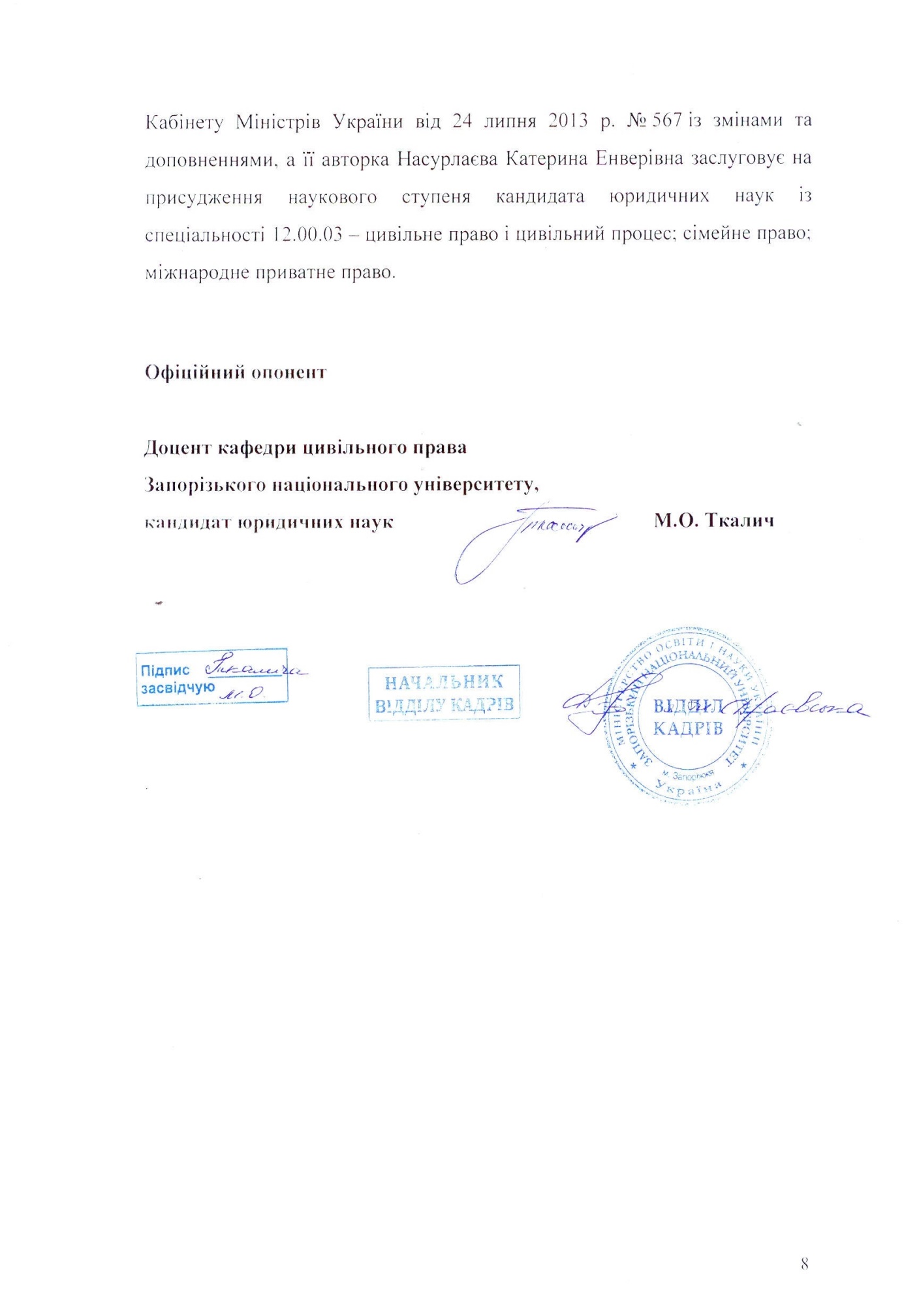 